28.03.2020. проведена уборка мусора на участке дороги от микрорайона Чернобыль до перекрестка завода ВКМ, микрорайон Кирзавод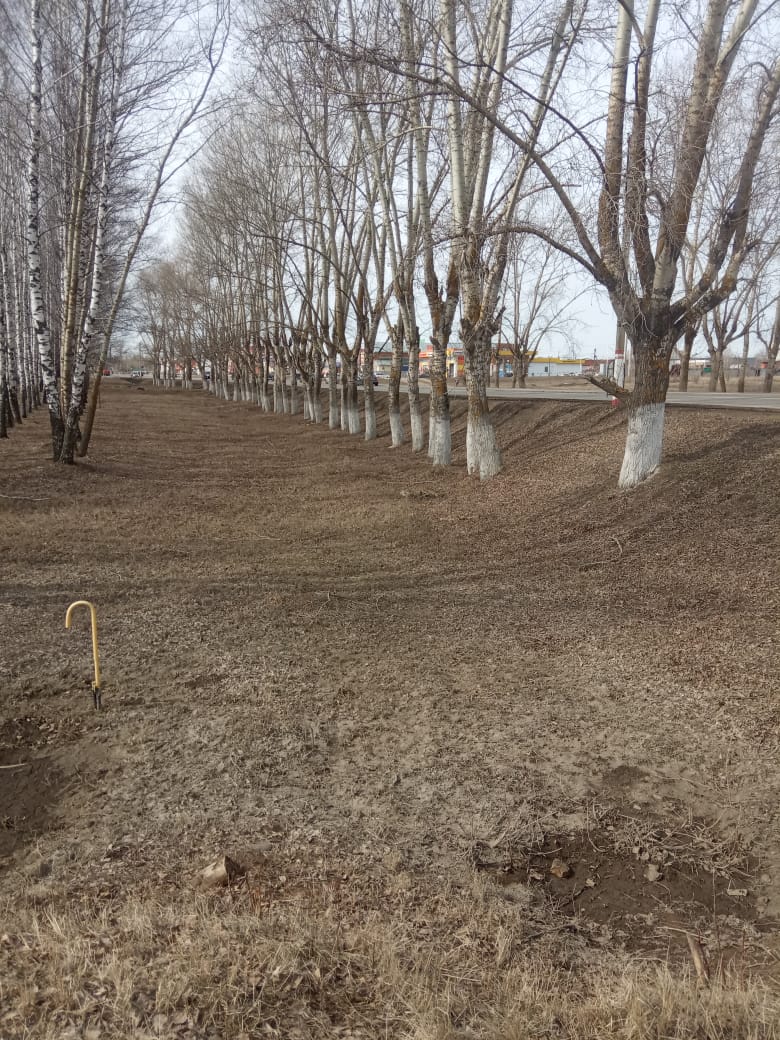 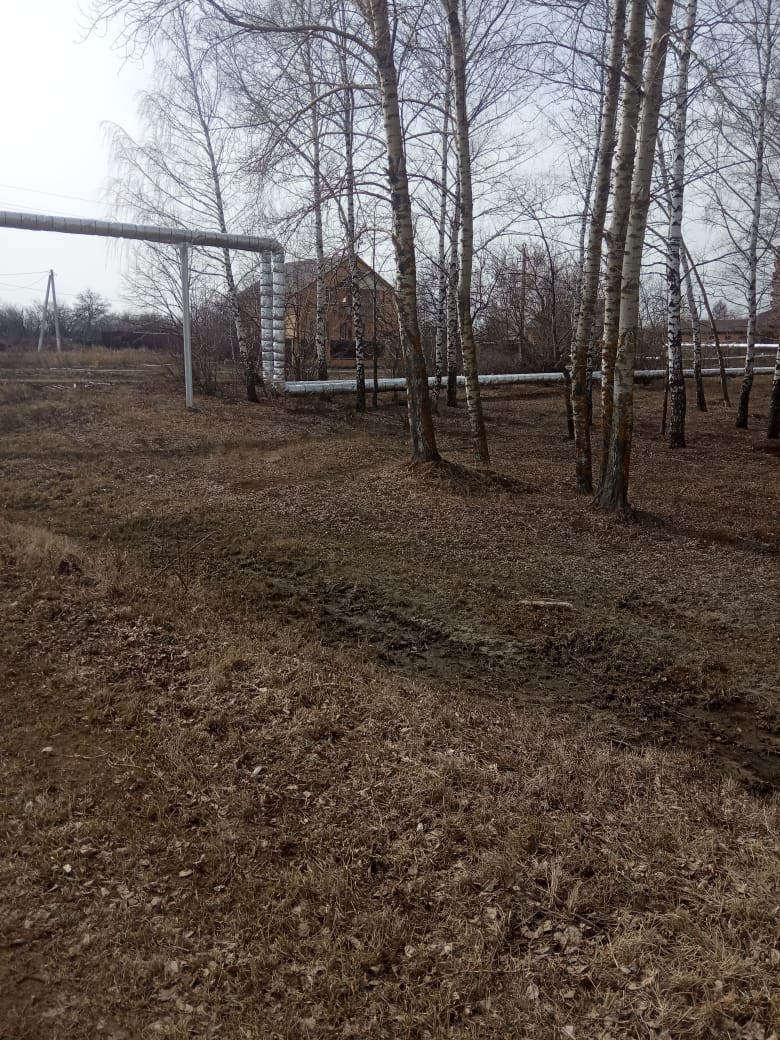 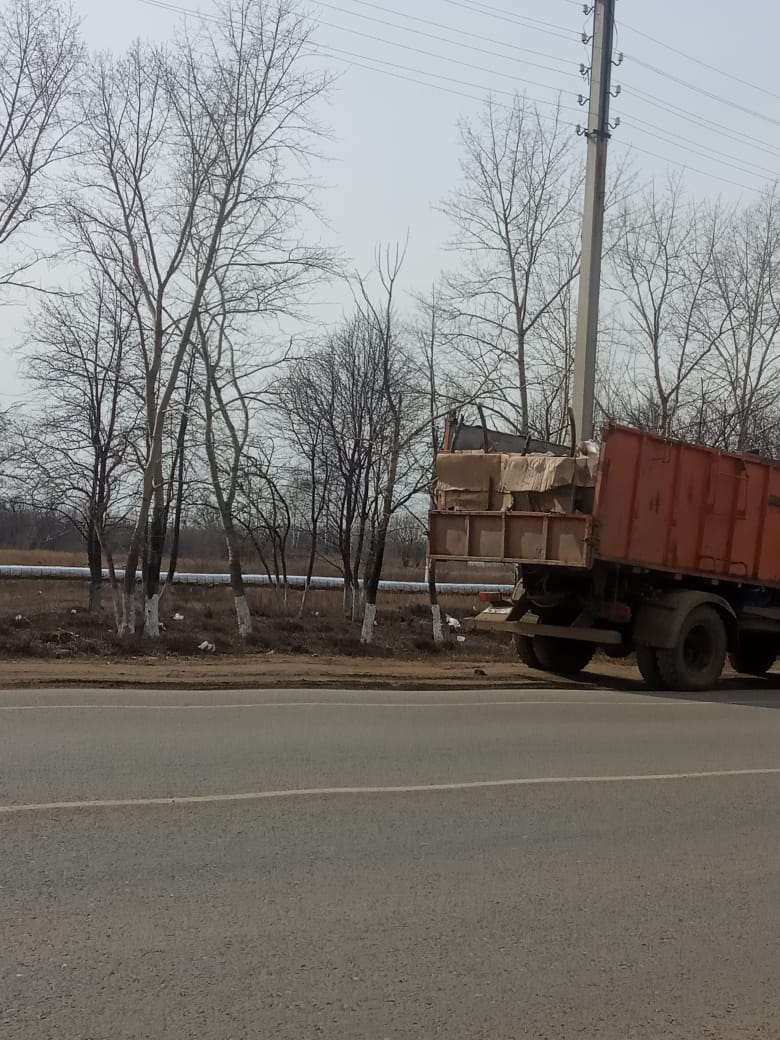 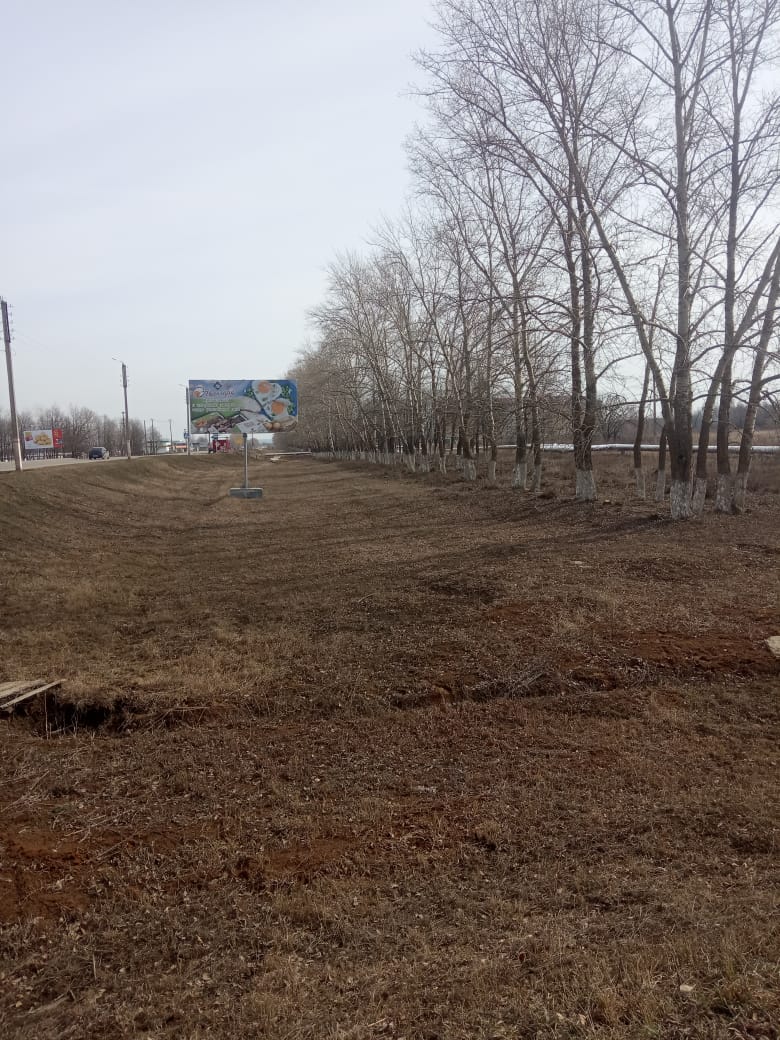 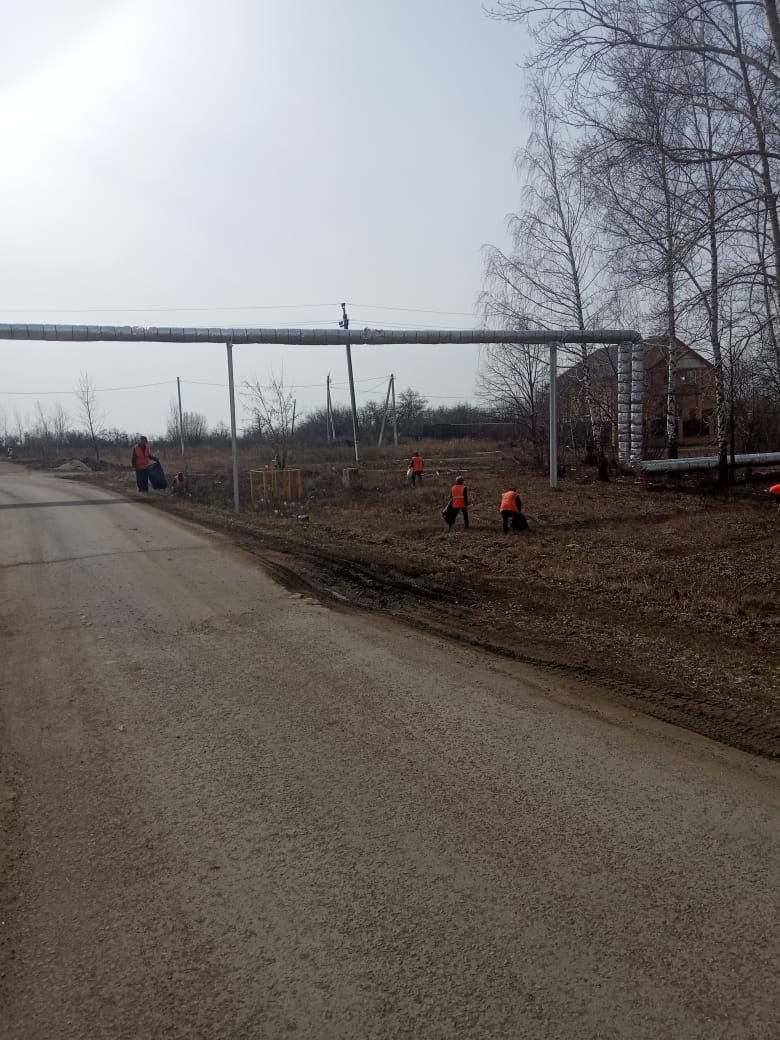 